Teen Court Volunteer Agreement/Release BY SIGNATURE BELOW, I AFFIRM, AS DO MY PARENTS/GUARDIAN, UNDER SEAL OF A NOTARY PUBLIC, THAT I UNDERSTAND AND AGREE TO THE FOLLOWING CONDITIONS AND RESPONSIBILITIES ASSOCIATED WITH PARTICIPATION IN TEEN COURT:Volunteers must be compatible with Teen Court's purpose of promoting law-abiding behavior.  Volunteers are expected to be respectful to all participants throughout their service.Electronics are NOT allowed in the courtroom. Volunteers are encouraged not to bring electronics.  Phones will be confiscated after clearing security.  Pickup will be at the end of the Teen Court night after all courtrooms are cleared. Teen Court is not held responsible for lost, stolen or damaged electronics. A phone is always available for emergencies. No Gum.Leaving the property is prohibited.Failure to abide by Teen Court guidelines will result in dismissal from the program or no credit.DRESS CODE:  Court demands respectful and responsible behavior.  It is important to be professional with your actions and your dress.  Anyone unable to afford such described clothing may contact the Teen Court office 861-8460 for assistance.  We maintain a clothes closet at the office for such situations.	The right to participate in Teen Court may be revoked at the sole discretion of the Judge and/or Executive Director and/or Teen Court Board of Directors for violation of the philosophy, purpose or rules of the Teen Court program.  As a volunteer in Teen Court, you are agreeing to the possibility of random drug testing.	It is further agreed that the undersigned do hereby compromise and forever release, acquit, discharge, indemnify and covenant to hold harmless, the Teen Court of Sarasota, Inc. its employees and Board of Directors, City, and County of Sarasota and Venice, Florida its employees and officials, from all causes of action, claims liability, demands, damages, costs, loss of service, medical expense and compensation, on account of or in any way growing out of any and all known and unknown personal injuries , property damage, or any other type of damage, which the undersigned may hereinafter have, individually and/or as parent/guardian or custodian of said minor, resulting or growing out of the participation of the student volunteer in the Sarasota County Teen Court. Please Text  the word Volunteer to 844-872-1087 to sign up to receive reminders and cancellationsPhoto/ Video Permission Release: For use by Teen Court of Sarasota, Inc. for marketing, educational and training purposes, fund raising events, and other program related publicity, to include, but not limited to, film/video, photography, brochures and social media.Your ride should be back at the Teen Court location by 7:00 PMParent/Guardian					               Teen Court VolunteerSworn to and subscribed before me this         	Sworn to and subscribed before me this _____ Day of _______________20_____	  	 _____Day of _______________20_______	________________________________  	  	____________________________________ Notary Public	Signature				Notary Public 		SignatureVolunteer Information 2019-2020(Please print NEATLY in pen, no pencil)Name ____________________________________________________________________________________		                                   Last	 	                          First                                                MiddleAddress _____________________________________________________________________City___________________________ State___________ Zip Code________________                                                Youth                             YouthHome#______________ Cell_____________ Email________________________DOB________________ Age______ Grade________          Male____Female___ School_____________________________ Graduating Year ________________Parents/Guardian______________  Phone___________Email________________Parent/Guardian________________Phone___________Email________________Emergency Name ____________________________ Phone_________________Area of Interest:_________Juror   _________Clerk     _________Bailiff     _________AttorneyIf you have been a volunteer before when did you start serving? Month & Year____________________________ Grade______________________Have you ever been a defendant in Teen Court?		Yes		No						I want to be involved because: Signature ______________________________________	Date _________________________TEEN COURT DRESS CODEParticipating in a Teen Court session requires respectful and responsible behavior, as well as professional attire. It is important to adhere to the dress code at all times. If you do not own clothing that is appropriate for court and cannot afford to purchase new items, please contact the Teen Court staff for assistance. We maintain a clothes closet in the Teen Court office for those in need. (941) 861-8460 Gentlemen:You may wear a collared shirt or button-down, tucked into trousers (chinos, khakis, dress pants) with closed-toe shoes. You may not wear jeans, shorts, sandals, or athletic clothing (sweatpants, basketball shorts, t-shirts). Ladies:You may wear a blouse, collared shirt or button-down, with trousers (chinos, khakis, dress pants), or a skirt (hemline no shorter than 4 inches above the knee), or a dress (hemline no shorter than 4 inches above the knee & with straps wider than 2 inches), and closed-toe shoes or dressy sandals (no rubber flip-flops or athletic sandals).You may not wear jeans, shorts, athletic clothing (sweatpants, leggings as bottoms), bare midriff, or excessive cleavage.Anyone who shows up for a Teen Court session dressed inappropriately will be sent home.I adhere to Teen Court’s dress code and will wear appropriate clothing to all Teen Court sessions.______________________________________		_____________________________Youth’s Signature						DateReminder Text Info: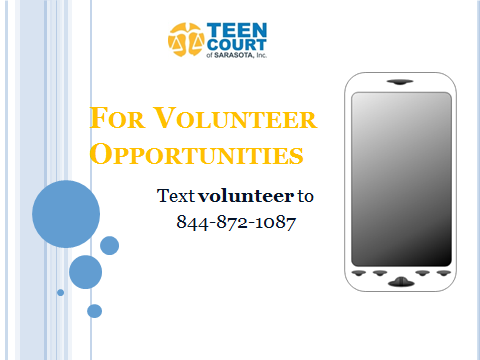 